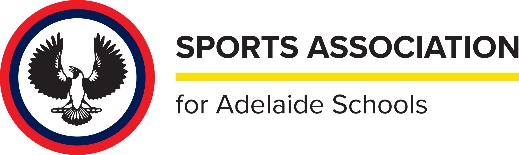 SAAS SwimmingYearDivision 12020Not Awarded2019St Peters College2018Prince Alfred College2017Prince Alfred College2016Prince Alfred College2015Trinity College2014Prince Alfred College2013Immanuel College2012Immanuel College2011Immanuel College2010Immanuel College2009Pembroke College2008Prince Alfred College2007Pembroke College2006Pembroke College2005Prince Alfred College2004Pembroke College2003Prince Alfred College2002Pembroke College2001Pembroke College2000St Michaels College1999Prince Alfred College1998Pembroke College1997Pembroke College1996Rostrevor College1995Rostrevor College1994Rostrevor College1993Rostrevor College1992Rostrevor College1991Rostrevor College1990Prince Alfred College1989Pembroke College1988Pembroke College1987Pembroke College1986Pembroke College1985Prince Alfred College1984Pembroke College1983Pembroke College1982Pembroke College1981Prince Alfred College1980Prince Alfred College1979Rostrevor College1978Rostrevor College1977Norwood High School1976Norwood High School1975Norwood High School1974Rostrevor College